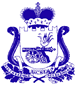 СОВЕТ ДЕПУТАТОВПЕЧЕРСКОго СЕЛЬСКОго ПОСЕЛЕНИяСМОЛЕНскОГО районА СМОЛЕНСКОЙ ОБЛАСТИ Р Е Ш Е Н И Е от « 27 » октября  2021 года 					                                 № 40О приобретении двух насосов и их замены на артезианские скважины по  ул.Смоленская  с.Печерск Смоленского района Смоленской области        В связи с отсутствием водоснабжения и обращений собственников жилых квартир расположенных в многоквартирном жилом доме по ул.Минская д.20-а с.Печерск, в целях приобретения двух насосов и их замены на артезианские скважины расположенные на территории Печерского сельского поселения Смоленского района Смоленской области по ул.СмоленскаяСовет депутатов Печерского сельского поселения Смоленского района Смоленской области      РЕШИЛ: Разрешить Главе Печерского сельского поселения Смоленского района Смоленской области, заключить договора на приобретение и замену двух насосов на артезианские скважины по ул.Смоленской с.Печерск для подачи воды в многоквартирный жилой дом по ул.Минская д.20-а с.Печерск.Контроль за целевым использованием бюджетных средств возложить на постоянную депутатскую комиссию по бюджету, финансовой и налоговой политике.Настоящее решение вступает в силу со дня его принятия.Глава муниципального образованияПечерского сельского поселения Смоленского района Смоленской области 	                    	Ю.Л.Митрофанов